			БЛОК 2 – простор, Географија* Укратко прошли час – историја, временска права, писмо	* Географија (детаљно) – шта су просторне одреднице (град, село, област, држава,..), шта је размера (са прошлог часа), стране света, број континената (негостољубивост истих), број океана (појашњење шта је шта)* Размера детаљно* Нема карта (иза) - на истој уписују имена континената, океана и стране света* Објашњење где је кој континент -океан уз помоћ моје карте где је све уписано и исправка – свако исправи своју нему карту и задржава је код себе (ил још боше дајем им нове а погрешне узимам за другу другу шансу)Na našoj planeti postoji 7 kontinenata i 4 okeana. Naša država Srbija se nalazi u Evropi. - 7 kontinenta su: Azija, Afrika, Evropa, Severna Amerika, Juzna Amerika, Australija i Antartik- 4 okeana su: Atlantski, Tihi, Indijski i Severni Ledeni okeanZanimljivosti o kontinentima:Na Azijskom kontinentu se nalaze najviša i najniža tačka na planeti - Najviši vrh Himalaja, Mont Everest, nalazi se 8.848 metara iznad nadmorske visineAfrički kontinet se ponosi najdužom rekom na svetu - reka Nil prostire se od Sudana do Sredozemnog mora dužinom od 6.853 km.Severna Amerika se može pohvaliti najvećim slatkovodnim jezerom na svetu - Superior ili Gornje jezero u Sjedinjenim Američkim Državama. Prostire se na 82.000 km².U Južnoj Americi se prostire najveći planinski lanac na svetu - Andi, koji se prostiru od Venecuele do Čilea dužinom od 8.900 km.U Evropi se nalaze države sa najmanjom i najvećom površinom na svetu - Rusija zauzima 17.100.000 km², dok Vatikan zauzima samo 44 hektara.Australija je najmanji kontinent i jedini koja se predstavlja jednom nacijom.Antartik je prekriven ledom više nego bilo koji drugi kontinent - čak 98% zauzima led.Na našoj planeti postoji 7 kontinenata i 4 okeana. Naša država Srbija se nalazi u Evropi. - 7 kontinenta su: Azija, Afrika, Evropa, Severna Amerika, Juzna Amerika, Australija i Antartik- 4 okeana su: Atlantski, Tihi, Indijski i Severni Ledeni okeanZanimljivosti o kontinentima:Na Azijskom kontinentu se nalaze najviša i najniža tačka na planeti - Najviši vrh Himalaja, Mont Everest, nalazi se 8.848 metara iznad nadmorske visine.Afrički kontinet se ponosi najdužom rekom na svetu - reka Nil prostire se od Sudana do Sredozemnog mora dužinom od 6.853 km.Severna Amerika se može pohvaliti najvećim slatkovodnim jezerom na svetu - Superior ili Gornje jezero u Sjedinjenim Američkim Državama. Prostire se na 82.000 km².U Južnoj Americi se prostire najveći planinski lanac na svetu - Andi, koji se prostiru od Venecuele do Čilea dužinom od 8.900 km.U Evropi se nalaze države sa najmanjom i najvećom površinom na svetu - Rusija zauzima 17.100.000 km², dok Vatikan zauzima samo 44 hektara.Australija je najmanji kontinent i jedini koja se predstavlja jednom nacijom.Antartik je prekriven ledom više nego bilo koji drugi kontinent - čak 98% zauzima led.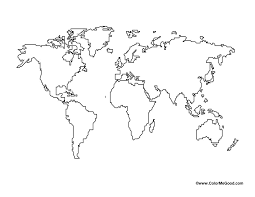 